ODGOVORI NA POBUDE IN VPRAŠANJApodana na 12. redni seji Občinskega sveta Občine Prevalje, dne 21.05.2020Občinski svetnik, Ivan Backović, je podal naslednjo pobudo in vprašanje:Zanima ga, ali je občinska uprava še preden se potrdi rebalans proračuna, razmišljala o povišanju sredstev za pomoč občanom v teh težkih časih.ODGOVOR:Župan na seji pove, da občina vseskozi z različnimi instrumenti ob vsaki priložnosti priskoči na pomoč občanom na vse možne načine. Nadaljuje, da se o tem vseskozi razmišlja, kar se vidi skozi aktivnosti občinske uprave na več področjih. Zaključi, da se občinska uprava situaciji vseskozi prilagaja in reagira na vse možne načine.Občinski svetnik, Štefan Peršak, je podal naslednjo pobudo in vprašanje:Zahvali se županu in ostalim službam, ki so poskrbele za večjo varnost v cestnem prometu na dveh križiščih, in sicer »pri Brunarici« in v križišču med Jamnico in Šentanelom. Zanima ga, kdaj se bo pričela ureditev stopnišča na Šentanelu.ODGOVOR:Ureditev stopnišča na Šentanelu je predvidena v sklopu celovite ureditve vaškega jedra. Idejna zasnova ureditve je izdelana. Izvedba projekta je pogojena s pridobitvijo sofinancerskih sredstev. Občinska uprava redno spremlja razpise na področjih razvoja podeželja in podobnih vsebin.  Občinski svetnik, Andrej Stermec, je podal naslednjo pobudo in vprašanje:Pove, da se občani obračajo nanj in ga sprašujejo, zakaj pri Sonjakovi gostilni, gostilni Krištan, ni več table za osmrtnice. Predlaga, da se na tistem območju nekje najde nova lokacija za postavitev table za osmrtnice.ODGOVOR:Pobudo preučujemo, ogledali smo si možne lokacije. Ker so bližnji objekti, kjer bi lahko bile locirane table, v privatni lasti, smo z lastniki že navezali stike. Na odgovor še čakamo.  Občinska svetnica, Martina Ribič, je podala naslednjo pobudo in vprašanje:Predlaga, da se na temo ureditve poti »Ob Meži« skliče sestanek, kjer bosta predstavljeni obe možnosti, torej ureditev cestišča in ureditev cestišča s pločnikom.ODGOVOR:Sočasno z asfaltiranjem ceste Ob Meži se predvideva izgradnja pločnika (nadaljevanje od zaključka pločnika v dolžini cca 180m v smeri proti zahodu). Pločnik se izvede predvidoma na zemljiščih, ki so v lasti Občine Prevalje, upošteva se obstoječe uvoze, ki trenutno obstajajo v naravi. Hkrati z izvedbo se prestavi javna razsvetljava.Občinski svetnik, Bernard Pačnik, je podal naslednjo pobudo in vprašanje:Izpostavi problematiko ureditve kanalizacije na Lešah, pri Coflu. Pove, da so služnostne pogodbe že podpisane in notarsko overjene. Zanima ga, kaj se čaka in zakaj se še ni pričelo z delom.ODGOVOR:Ta teden je bila podpisana zadnja pogodba, in sicer z Ministrstvom za javno upravo, ki je solastnik zemljišča. Vloga za izdajo gradbenega dovoljenja je vložena na Upravni enoti. V času do izdaje gradbenega dovoljenja, bo občina izbrala izvajalca del. Takoj po pridobitvi gradbenega dovoljenja se bo pristopilo k izvedbi.Izpostavi slabo izvedeno in postavljeno zaščitno ograjo na cesti proti Zagradu. Pove, da je cesta zelo nevarna in da je potrebno zagotoviti ustreznejšo zaščitno ograjo.ODGOVOR:Na omenjeni lokaciji bodo dodatne zaščitne ograje nameščene najkasneje do konca meseca julija 2020. Prav tako bomo dodatne zaščitne ograje namestili tudi na najbolj izpostavljenih mestih na novi cesti proti Jamnici.Nadaljuje, da je čas karantene vplival na vsa področja dela in predlaga, da se razmišlja o nadgrajevanju že izpeljanih zadev, kot so šolanje na daljavo, sklic videokonferenc namesto sej občinske sveta ipd., saj meni, da se znajo razlogi, ki nam bi onemogočili normalno življenje, ponoviti in bi bilo najbolje, da bi bili nanje že pripravljeni.ODGOVOR:Tudi občinska uprava je v času pandemije uspešno uporabljala povezave preko videokonferenc. Če bodo svetniki zainteresirani za testno izvedbo videokonference odbora ali komisije, bo občinska uprava svetnikom zagotovila tovrstno izobraževanje.Občinski svetnik, Zdravko Fajmut, je podal naslednjo pobudo in vprašanje:Poda pobudo, da bi občinska uprava pričela s postopki sprememb občinskih načrtov v Občini Prevalje. Pove, da se nanj in na urbanistko občine, ga. Sanjo Godec obračajo občani s prošnjami in željami po spremembah občinskih načrtov. ODGOVOR:Sprememba OPN je zaradi pridobivanja številnih potrebnih soglasij dolgotrajen postopek, ki lahko traja več let in je enak postopku sprejemanja OPN, ki smo ga sprejeli leta 2015. Občinska uprava že od sprejetja OPN sprejema vloge oziroma pobude za spremembo le-tega. V letošnjem letu ni predviden začetek postopka za spremembo OPN.Občinski svetnik, Maks Pučlej, je podal naslednjo pobudo in vprašanje:Zanima ga, kdaj se bodo uredile cesta Pšeničnik proti železnici, cesta Oserban in cesta Plazl. ODGOVOR:Omenjeni odseki se bodo uredili (sanirali oz. gredirali) v sklopu rednega letnega vzdrževanja občinskih cest. Začetek del je predviden v mesecu juniju.Predlaga tudi, da člani odborov dobijo odgovore na vprašanja, katera zastavijo na matičnih odborih.ODGOVOR:Delo odborov določa Poslovnik Občinskega sveta Občine Prevalje, ki se smiselno uporablja tudi za odbore in komisije. Zapisnike sej prejmejo člani matičnih odborov in komisij. Vsak član občinskega sveta se lahko kadarkoli seznani tudi s sklepi drugih odborov ali komisij, saj so podatki javni. Na sejah odborov prisotne vedno seznanimo s sklepi ostalih odborov, ki so že zasedali.     Zanima ga tudi, ali si lahko občani sami že izgradijo male čistilne naprave ter ali bodo za to prejeli subvencijo občine.ODGOVOR:Vse informacije v zvezi z izgradnjo čistilnih naprav dobijo občani pri vodji projekta izgradnje ČN in kolektorskega sistema Bernardi Gradišnik ali koordinatorici projekta Meti Tasič Bukovec. Predlog subvencioniranja malih ČN bodo pristojni odbori in občinski svet predvidoma obravnavali jeseni.Postavi vprašanje, ali je že zaživela komisija za izgradnjo čistilne naprave ter ga zanima, kako le-ta deluje.ODGOVOR:Komisija  je že zaživela. Zaradi pandemije korona virusa in posledične prekinitve del na trasi kanalizacije,  načrtovanih sestankov komisije v tem času ni bilo. Naslednji sestanek je načrtovan še v mesecu juniju. Občinska uprava ni pristojna za ocenjevanje delovanja komisije. Občinski svetnik, Aleksander Ristič, je podal naslednjo pobudo in vprašanje:Pove, da je že na prejšnji seji Občinskega sveta Občine Prevalje izpostavil, da v naselju Stražišče, na koncu naselja, zadnja luč javne razsvetljave ne gori. Po njegovih informacijah, naj bi prišlo do popravila naslednji dan in ga zanima, ali se bo to res popravilo.ODGOVOR:Napaka na lučeh je bila odpravljena, luči gorijo.Zanima ga tudi, kdaj se načrtuje asfaltiranje naselja na Stražišču.ODGOVOR:Župan na seji odgovori, da gredo dela že proti koncu in da se bo glede točne terminske uvrstitve asfaltiranja še pozanimal.Po informacijah izvajalca del je na Stražišču potrebno opraviti le še nekaj manjših gradbenih del. Asfaltiranje je predvideno v začetku meseca julija 2020 skupaj z asfaltiranjem ceste v naselju Nicina (pod pokopališčem Barbara), kjer je prav tako že položena kanalizacija, na tem delu trase pa je bil obnovljen tudi vodovod. Občinska svetnica, Aleksandra Saša Horvat, je podala naslednji zahvali:Zahvali se za dokončno ureditev napisov na avtobusnih postajališčih na Lokovici. Zahvali se vsem društvom in zdravstvu, ki so pomagali skozi težke čase, ki jih je prinesel virus Covid – 19. Posebej izpostavi vodstvo in osebje Doma starejših Na Fari, ki so se še posebej odrezali v teh težkih časih in je občanom s skupnimi močmi uspelo premagati virus.Občinski svetnik, David Kavtičnik, je podal naslednjo pobudo in vprašanje:Izpostavi, da je pri izvozu iz cvetličarne Pori na glavno cesto izvoz zelo nepregleden, zato apelira na občinsko upravo, da postavi ogledalo.ODGOVOR:Vloga za postavitev ogledala bo posredovana na DRSI, saj se omenjen priključek nahaja v varovalnem pasu državne ceste. Občinski svetnik, Rafael Škufca, je podal naslednjo pobudo in vprašanje:Poda pobudo, da se razmisli, kako dolgoročno priskočiti na pomoč obrtnikom v Občini Prevalje (npr. z odpisom plačila nadomestila za uporabo stavbnega zemljišča ipd.), saj meni, da bodo posledice za vse, za katere je bilo onemogočeno opravljanje dejavnosti, zelo velike. ODGOVOR:Zavedamo se stiske, v kateri so se znašli podjetniki in zaposleni. Naredili bomo vse, kar je v naši (občinski) moči, da ublažimo posledice pandemije in se pripravimo na morebitne podobne situacije v prihodnosti. Občinska svetnica, Tatjana Ladinek, je podala naslednjo pobudo in vprašanje:Apelira na Osnovno šolo Franja Goloba Prevalje, da se sitem učenja na daljavo na eni šoli poenoti za vse učitelje, saj izpostavi, da ima vsak učitelj svoj način delovanja in uporablja vsak svoje željene programe za posredovanje gradiva ipd. Izpostavi, da vsi starši niso računalniško pismeni in bi bilo za vse najlažje, da vsi učitelji uporabljajo enoten sistem, da ne bi na ta način nastale med otroci še večje razlike.ODGOVOR:Vprašanje smo posredovali vodstvu OŠ Franja Goloba, ki se nahaja v nadaljevanju.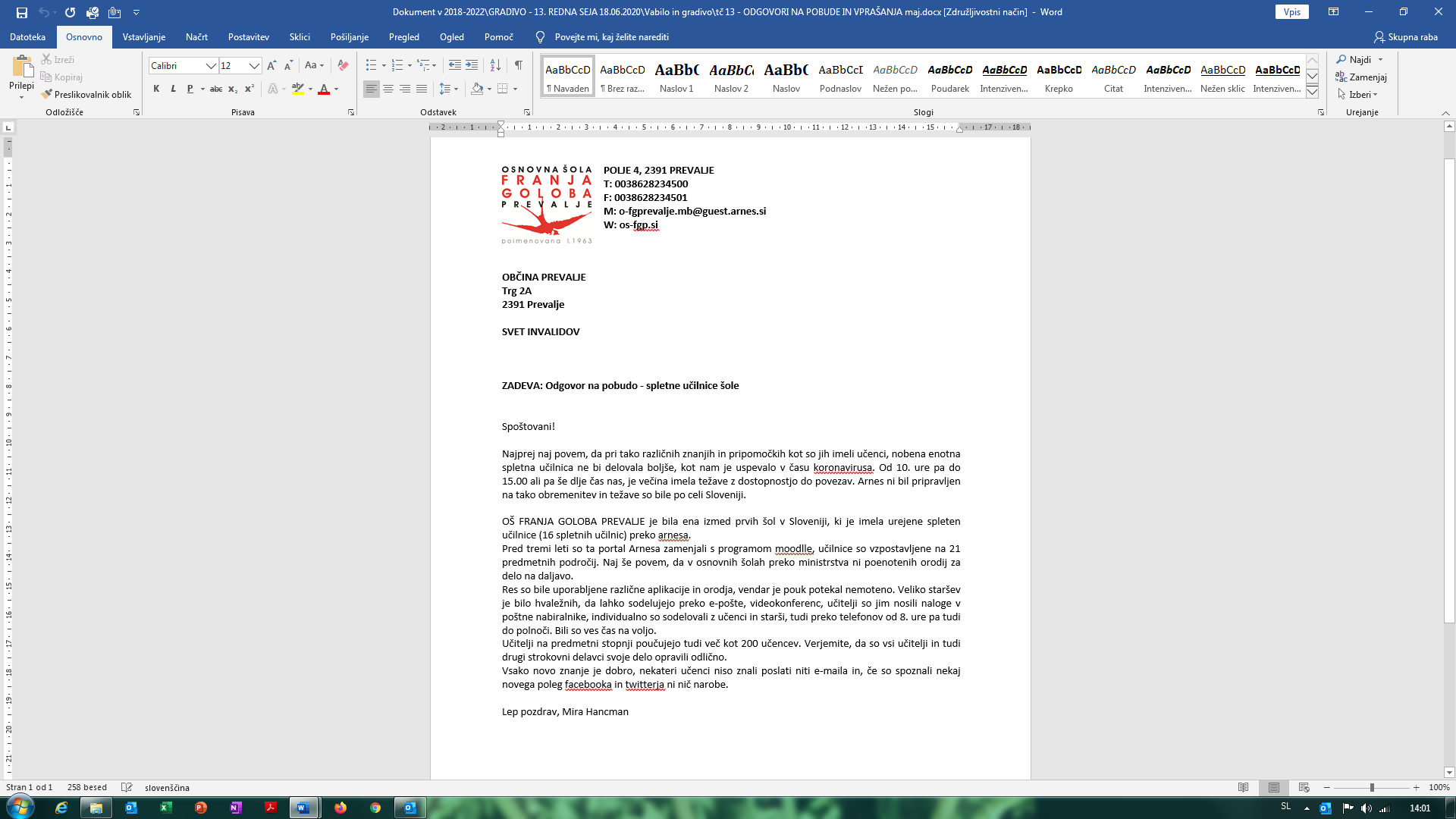 